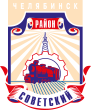 СОВЕТ депутатов советского района
второго созываР Е Ш Е Н И Е23.04.2024									                                          № 49/1В соответствии с решением Совета депутатов Советского района города Челябинска от 26.09.2023 № 42/1 «Об учреждении почетного звания «Почетный ветеран Советского района», протоколом заседания президиума Советского районного совета ветеранов города Челябинска № 8 от 01.04.2024, Уставом Советского района города ЧелябинскаСовет депутатов Советского района второго созываР Е Ш А Е Т:Присвоить звание «Почетный ветеран Советского района» Худорожковой Нине Александровне.Внести настоящее решение в раздел 11 «Прочие вопросы» нормативной правовой базы местного самоуправления Советского района.Ответственность  за  исполнение  настоящего решения возложить на Главу Советского района В.Е. Макарова и Председателя Совета депутатов Советского района С.В. Найденова. Контроль исполнения настоящего решения поручить председателю постоянной комиссии Совета депутатов Советского района по местному самоуправлению, регламенту и этике А.В. Сидорову.5. Настоящее решение вступает в силу со дня его подписания, и подлежит  официальному опубликованию.6. Начальнику организационного отдела Совета депутатов Советского района (А.А. Дьячков), опубликовать решение Совета депутатов Советского района  «О присвоении звания «Почетный ветеран Советского района» Худорожковой Н.А.» в информационно-телекоммуникационной сети «Интернет» на официальном сайте администрации Советского района города Челябинска (www.sovadm74.ru). Председатель Совета депутатовСоветского района	                                                                                    С.В. НайденовГлава Советского  района		                                                     В.Е. Макаров454091, г. Челябинск, ул. Орджоникидзе 27А. (351) 237-98-82. E-mail: sovsovet74@mail.ruО присвоении звания «Почетный ветеран Советского района» Худорожковой Н.А.